CONTRATO ADMINISTRATIVO Nº. 190/2017.CONTRATO PARA PRESTAÇÃO DE SERVIÇOS, QUE CELEBRAM ENTRE SI A PREFEITURA MUNICIPAL DE IGUATEMI E A EMPRESA DADALTO & CIA LTDA – EPP.I – CONTRATANTES: MUNICÍPIO DE IGUATEMI, ESTADO DE MATO GROSSO DO SUL, pessoa jurídica de direito público interno, com sede na Avenida Laudelino Peixoto, nº. 871, Centro, nesta cidade, inscrita no CNPJ sob o n. 03.568.318/0001-610 doravante denominada CONTRATANTE e a empresa DADALTO & CIA LTDA - EPP, Pessoa Jurídica de Direito Privado, estabelecida à Avenida Presidente Vargas, nº. 1611, nesta cidade de Iguatemi/MS, inscrita no CNPJ/MF nº. 07.824.478/0001-85 e Inscrição Estadual nº. 28.337.905-7.II – REPRESENTANTES: Representa a CONTRATANTE a Prefeita Municipal, a Sra. Patricia Derenusson Nelli Margatto Nunes, brasileira, casada, odontólogo, portadora da cédula de identidade RG nº. 3.932.359-1 SSP/PR e inscrito no CPF sob o nº. 735.027.829-20, residente e domiciliado na Avenida Jardelino José Moreira, nº. 1301, na cidade de Iguatemi/MS e a CONTRATADA a Sra. Sonia Maria Barbosa Dadalto, brasileira, casada, empresária, portadora da cédula de  identidade  RG  nº. 3.803.399-9 SSP/PR, inscrito no CPF  sob  o  nº. 459.945.609-87, residente e domiciliada na Avenida Prefeito Gelson Andrade Moreira, nº. 729, Centro, nesta cidade de Iguatemi/MS.III – DA AUTORIZAÇÃO E LICITAÇÃO: O presente Contrato é celebrado em decorrência da autorização do Sr. Prefeito Municipal, exarada em despacho constante do Processo n°. 158/2017, Pregão Presencial nº. 072/2017, que faz parte integrante e complementar deste Contrato, como se nele estivesse contido.IV – FUNDAMENTO LEGAL: O presente Contrato é regido pelas cláusulas e condições nele contidos, pela Lei Federal nº. 8.666/93, e demais normas legais pertinentes.CLÁUSULA PRIMEIRA – DO OBJETO1.1. O objeto da presente licitação refere-se à aquisição de Materiais de Construção, com entrega parcelada, em atendimento as solicitações das Secretarias deste Município, em conformidade com as especificações e quantidades constantes na Proposta de Preços - ANEXO I, do Edital, conforme descrição abaixo: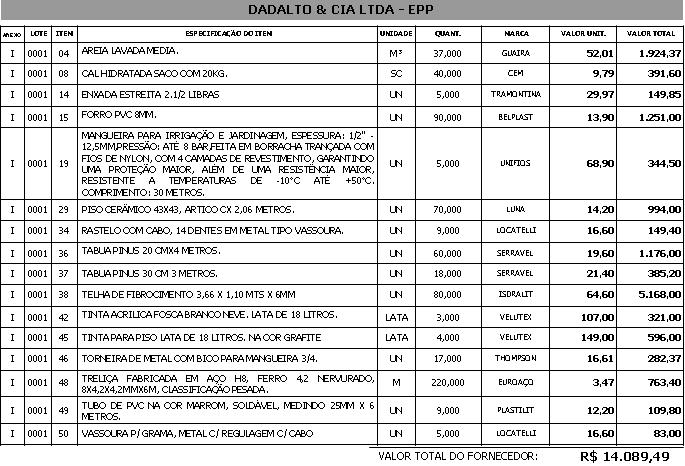 CLAUSULA SEGUNDA – DA FORMA DE FORNECIMENTO DO OBJETO E DO REGIME DE EXECUÇÃO2.1. O presente objeto será prestado sob a forma de execução indireta, conforme dispõe inciso VIII, do art. 6º, da Lei Federal nº. 8.666/93 e alterações.2.2. O fornecimento dos materiais licitados deverá ser efetuado conforme requisição expedida pelas Secretarias deste município aos contratados, e a entrega deverá ser feita de no prazo máximo de 24 (vinte e quatro) horas a partir do recebimento da requisição.2.3. A Contratada, ficará obrigada a trocar as suas expensas o produto que vier a ser recusado sendo que o ato de recebimento não importará sua aceitação.2.4. Independentemente da aceitação, a adjudicatária garantirá a qualidade dos produtos obrigando-se a substituir aquele que apresentar defeito ou for entregue em desacordo com apresentado na proposta.2.5. A Contratada sujeitar-se-á a mais ampla e irrestrita fiscalização por parte da Contratante, encarregado de acompanhar a entrega dos produtos, prestando esclarecimento, atendendo as reclamações formuladas, inclusive anexando a Nota Fiscal Eletrônica qualquer eventual que vier acontecer, o qual deverá ser acompanhado pelo Gestores de Contratos das Secretarias. CLÁUSULA TERCEIRA – DA OBRIGAÇÃO DAS PARTES3.1. Além das obrigações resultantes da observância da Lei Federal nº. 8.666/93 são obrigações da CONTRATADA:a) Reparar, corrigir, remover, reconstituir ou substituir, às suas expensas, no total ou em parte, vícios, defeitos ou incorreções verificadas na execução do objeto deste contrato; b) Responder por quaisquer danos, perdas ou prejuízos causados a CONTRATANTE, por dolo ou culpa, bem como por aqueles que venham a ser causados por seus prepostos, em idênticas hipóteses; c) Manter durante toda a execução do objeto, em compatibilidade com as demais obrigações assumidas, todas as condições de habilitação e qualificação exigidas na licitação;d) Assumir a responsabilidade por todos os encargos previdenciários e obrigações sociais previstos na legislação social e trabalhista em vigor, obrigando-se a saldá-los na época própria, vez que os seus empregados não manterão nenhum vínculo empregatício com a CONTRATANTE. e) Efetuar o fornecimento dentro das especificações e/ou condições constantes na proposta apresentada, devidamente aprovado pelo Gestor do contrato da CONTRATANTE;f) Executar diretamente o contrato, sem transferência de responsabilidades ou subcontratações não autorizadas pela CONTRATANTE;g) Ser responsável por quaisquer danos causados diretamente aos bens de propriedade da CONTRATANTE, ou bens de terceiros, quando estes tenham sido ocasionados por seus empregados durante a execução do objeto contratado; h) Prestar todos os esclarecimentos que forem solicitados pela CONTRATANTE, obrigando-se a atender, de imediato, todas as reclamações a respeito da qualidade do fornecimento;i) Comunicar por escrito ao Gestor do Contrato, qualquer anormalidade de caráter urgente e prestar os esclarecimentos que julgar necessário;j) Assumir, ainda, a responsabilidade pelos encargos fiscais e comerciais resultantes deste Contrato;k) A inadimplência da CONTRATADA, com referência aos encargos estabelecidos no edital, não transfere a responsabilidade pelo seu pagamento à CONTRATANTE, nem poderá onerar o objeto deste Contrato, razão pela qual a CONTRATADA renuncia expressamente a qualquer vínculo de solidariedade, ativa ou passiva, com a CONTRATANTE;l) Fornecer número do telefone, fax, e-mail e responsável para contato, a fim de atender as solicitações da CONTRATANTE; m) Fornecer os produtos contratados, dentro do prazo máximo de 24 horas, a partir do recebimento da respectiva requisição emitida pela Secretaria solicitante;n) A CONTRATADA fica obrigada a aceitar, nas mesmas condições deste edital, os acréscimos ou supressões que se fizerem necessários até 25% (vinte e cinco por cento) do valor inicial atualizado do objeto adjudicado, devendo supressões acima desse limite ser resultantes de acordo entre as partes;o) Utilizar somente mão de obra qualificada na prestação dos serviços;p) Em tudo agir, segundo as diretrizes da CONTRATANTE. 3.2. Além das obrigações resultantes da observância da Lei Federal nº. 8.666/93 são obrigações da CONTRATANTE:a) Prestar à CONTRATADA todas as informações necessárias, quando solicitadas por escrito;b) Acompanhar e fiscalizar a execução do contrato através de Departamento de Gestão das Atas e Contratos Administrativos;c) Efetuar, os pagamentos previstos e acordados, após verificação comparativa entre os demonstrativos e contas mensais com os comprovantes de abastecimento, mediante apresentação das Notas Fiscais Eletrônicas devidamente atestadas;d) Permitir o acesso de funcionários da CONTRATADA nas dependências do Paço Municipal, para a entrega das Notas Fiscais Eletrônicas;e) Impedir que terceiros executem o fornecimento objeto deste Contrato;f) Efetuar periodicamente, pesquisa junto ao comércio local para obter tabela indicativa da síntese de preços praticados, a fim de averiguar a vantagem da proposta ofertada pela CONTRATADA;g) Comunicar, oficialmente, à CONTRATADA quaisquer falhas ocorridas, consideradas de natureza grave;h) Cumprir e fazer cumprir o disposto neste contrato.CLAUSULA QUARTA – FORMA DE FORNECIMENTO DO OBJETO4.1. Os produtos deverão ser fornecidos e entregues de forma gradual, ou seja, parceladamente, mediante requisições expedidas pelas Secretarias Municipais, a partir da assinatura do contrato.4.2. Os produtos deverão ser de boa qualidade e atender eficazmente às finalidades que deles naturalmente se esperam, conforme determina o Código de Defesa do Consumidor.4.3. A Contratada, ficará obrigada a trocar as suas expensas o produto que vier a ser recusado sendo que o ato de recebimento não importará sua aceitação.4.4. Independentemente da aceitação, a adjudicatária garantirá a qualidade dos produtos obrigando-se a repor aquele que apresentar defeito ou for entregue em desacordo com apresentado na proposta.4.5. A Contratada sujeitar-se-á a mais ampla e irrestrita fiscalização por parte da CONTRATANTE, encarregada de acompanhar a entrega dos produtos prestando esclarecimentos solicitados atendendo as reclamações formuladas, inclusive todas as entregas e anexar a Nota Fiscal Eletrônica.4.6. A circunstância de não serem requisitados todos os produtos licitados até o término do contrato, não obriga o Município de Iguatemi/MS a retirá-los e nem gera direito ao contratado sobre os produtos não requisitados. 4.7. Constatada a boa qualidade do produto fornecido, o mesmo será aceito pela CONTRATANTE. Caso seja atestada a má qualidade do produto o mesmo será rejeitado obrigando-se a CONTRATADA a substituí-lo de forma que não provoque prejuízos a contratante.4.8. Aplica-se a este contrato o Código de Defesa do Consumidor.CLÁUSULA QUINTA – DO VALOR E CONDIÇÕES DE PAGAMENTO5.1. O valor global do fornecimento, ora contratado é de R$ 14.089,49 (catorze mil oitenta e nove reais e quarenta e nove centavos).5.2. No valor pactuado estão inclusos todos os tributos e, ou encargos sociais, resultantes da operação adjudicatória concluída, inclusive despesas com fretes e outros.5.3. O pagamento será efetuado em até 30 (trinta) dias contados da apresentação da Nota Fiscal Eletrônica/Fatura, devidamente conferida e atestada através do Departamento de Gestão das Atas e Contratos Administrativos.5.4. A Nota Fiscal Eletrônica/Fatura deverá ser emitida pela licitante vencedor-contratada, obrigatoriamente com o mesmo número de inscrição no CNPJ apresentado nos documentos de habilitação e das propostas de preços, bem como da Nota de Empenho.5.5. Em caso de devolução da Nota Fiscal Eletrônica/Fatura para correção, o prazo para pagamento passará a fluir após a sua reapresentação.5.6. O pagamento só será efetuado após a comprovação pelo contrato de que se encontra em dia com suas obrigações para com o sistema de seguridade social e Trabalhista, mediante apresentação das Certidões Negativas de Débito com o INSS e com o FGTS e CNDT.CLAUSULA SEXTA – DO PREÇO E DO REAJUSTE6.1. Os preços deverão ser expressos em reais e de conformidade com o inciso I, subitem 6.1 do edital.6.2. Fica ressalvada a possibilidade de alteração dos preços, caso ocorra o desequilíbrio econômico financeiro do Contrato, conforme disposto no Art. 65, alínea “d” da Lei Federal nº. 8.666/93.6.2.1. No caso de solicitação do equilíbrio econômico-financeiro, quanto a possíveis aumentos, a contratada deverá solicitar formalmente a CONTRATANTE, devidamente acompanhada de documentos que comprovem a procedência do pedido, sendo que o mesmo será encaminhado à procuradoria jurídica do município para o devido parecer.6.2.2. Caso haja redução nos preços licitados, a CONTRATANTE, solicitará formalmente a Contratada, devidamente acompanhada de documentos que comprovem a procedência da redução.CLÁUSULA SÉTIMA – DOS PRAZOS E VIGÊNCIA7.1. O prazo de fornecimento dos materiais licitados será até 31/12/2017, prazo este em que o Administração estima consumir os materiais licitados.  7.2. A vigência do contrato será até 31/12/2017, contados a partir da assinatura do mesmo, com validade e eficácia legal após a publicação do extrato do contrato na Imprensa Oficial, podendo ser prorrogado na forma do Art. 57 da Lei Federal nº. 8.666/93.CLÁUSULA OITAVA – DOS RECURSOS ORÇAMENTÁRIOS8.1. As despesas decorrentes da execução do objeto da presente licitação correrão a cargo das seguintes dotações orçamentárias:5  FUNDO MUNICIPAL DE ASSISTÊNCIA SOCIAL - FMAS
06  SECRETARIA MUNICIPAL DE ASSISTÊNCIA SOCIAL
06.03  FUNDO MUNICIPAL DE ASSISTÊNCIA SOCIAL
08.241.0601-2.045  LAR DO IDOSO - SÃO JOSÉ
3.3.90.30.00  MATERIAL DE CONSUMO
FONTE: 0.1.82-504     /     FICHA: 235
R$ 2.045,23 ( dois mil quarenta e cinco reais e vinte e três centavos);5  FUNDO MUNICIPAL DE ASSISTÊNCIA SOCIAL - FMAS
06  SECRETARIA MUNICIPAL DE ASSISTÊNCIA SOCIAL
06.03  FUNDO MUNICIPAL DE ASSISTÊNCIA SOCIAL
08.243.0601-2.286  PROTEÇÃO SOCIAL ESPECIAL ALTA COMPLEXIDADE
3.3.90.30.00  MATERIAL DE CONSUMO
FONTE: 0.1.29-000     /     FICHA: 245
R$ 4.547,10 ( quatro mil quinhentos e quarenta e sete reais e dez centavos);5  FUNDO MUNICIPAL DE ASSISTÊNCIA SOCIAL - FMAS
06  SECRETARIA MUNICIPAL DE ASSISTÊNCIA SOCIAL
06.03  FUNDO MUNICIPAL DE ASSISTÊNCIA SOCIAL
08.244.0601-2.031  PROTEÇÃO SOCIAL BÁSICA (PSB)
3.3.90.30.00  MATERIAL DE CONSUMO
FONTE: 0.1.29-000     /     FICHA: 259
R$ 1.807,24 ( um mil oitocentos e sete reais e vinte quatro centavos);1  PREFEITURA MUNICIPAL DE IGUATEMI
05  SECRETARIA MUNICIPAL DE EDUCAÇÃO
05.01  SECRETARIA MUNICIPAL DE EDUCAÇÃO
12.365.0808-2.006  MANUTENÇÃO DAS ATIVIDADES DA EDUCAÇÃO INFANTIL
3.3.90.30.00  MATERIAL DE CONSUMO
FONTE: 0.1.15-049     /     FICHA: 130
R$ 836,57 ( oitocentos e trinta e seis reais e cinquenta e sete centavos);1  PREFEITURA MUNICIPAL DE IGUATEMI
07  SECRETARIA MUNICIPAL DE OBRAS, INFRAESTRUTURA E SERV URBANOS
07.01  SECRETARIA MUNICIPAL DE OBRAS, INFRAESTRUTURA E SERV URBANOS
15.122.0900-2.010  MANUTENÇÃO DAS ATIVIDADES DA SECRETARIA MUNICIPAL DE OBRAS E INFRAESTRUTURA
3.3.90.30.00  MATERIAL DE CONSUMO
FONTE: 0.1.00-000     /     FICHA: 296
R$ 4.853,35 ( quatro mil oitocentos cinquenta e três reais e trinta e cinco centavos).8.2. O valor máximo estimado para o presente contrato é de R$ R$ 14.089,49 (catorze mil oitenta e nove reais e quarenta e nove centavos).CLAUSULA NONA – DAS MULTAS E SANÇÕES ADMINISTRATIVAS9.1. Nos termos do art. 86 da Lei Federal nº. 8.666/93 fica estipulado o percentual de 0,5% (meio por cento) sobre o valor inadimplido, a título de multa de mora, por dia de atraso injustificado no fornecimento do objeto deste Contrato, até o limite de 10% (dez por cento) do valor empenhado. 9.2. Em caso de inexecução total ou parcial do pactuado, em razão do descumprimento de qualquer das condições avençadas, a contratada ficará sujeita às seguintes penalidades nos termos do art. 87 da Lei Federal nº. 8.666/93:I – advertência;II – multa de 10% (dez por cento) do valor do contrato;III – suspensão temporária de participar de licitação e impedimento de contratar com a Administração por prazo não superior a 2 (dois) anos;IV – declaração de inidoneidade para licitar ou contratar com a Administração Pública.9.3. A licitante convocada dentro do prazo de validade da sua proposta, não celebrar o contrato, deixar de entregar ou apresentar documentação falsa exigida para o certame, ensejar o retardamento da execução de seu objeto, não mantiver a proposta, falhar ou fraudar na execução do contrato, comportar-se de modo inidôneo ou cometer fraude fiscal, ficará impedida de licitar e contratar com a União, Estados, Distrito Federal ou Municípios pelo prazo de até 5 (cinco) anos, sem prejuízo das multas previstas em edital e no contrato e das demais cominações legais.9.4. As penalidades somente poderão ser relevadas ou atenuadas pela autoridade competente aplicando-se o Princípio da Proporcionalidade, em razão de circunstâncias fundamentados em fatos reais e comprovados, desde que formuladas por escrito e no prazo máximo de 5 (cinco) dias úteis da data em que for oficiada a pretensão da Administração no sentido da aplicação da pena. 9.5. As multas de que trata este capítulo, deverão ser recolhidas pelas adjudicatárias em conta corrente em agência bancária devidamente credenciada pelo município no prazo máximo de 05 (cinco) a contar da data da notificação, ou quando for o caso, cobrada judicialmente. 9.6. As multas de que trata este capítulo, serão descontadas do pagamento eventualmente devido pela Administração ou na impossibilidade de ser feito o desconto, recolhida pela adjudicatária em conta corrente em agência bancária devidamente credenciada pelo município no prazo máximo de 05 (cinco) dias a contar da notificação, ou quando for o caso, cobrado judicialmente. 9.7. O montante de multas aplicadas a CONTRATADA não poderá ultrapassar a 10% (dez por cento) do valor global do contrato. Caso aconteça, a CONTRATANTE terá o direito de rescindir o contrato mediante notificação.CLÁUSULA DECIMA – DA RESCISÃO CONTRATUAL10.1. A rescisão contratual poderá ser:10.1.1. Determinada por ato unilateral e escrito da Administração, nos casos enumerados nos incisos I, XII e XVII do art. 78 da Lei Federal nº. 8.666/93;10.1.2. Amigável, por acordo entre as partes, mediante autorização escrita e fundamentada da autoridade competente, reduzida a termo no processo licitatório, desde que haja conveniência da Administração;10.1.3. A inexecução total ou parcial do Contrato enseja a sua rescisão pela Administração, com as consequências previstas nos artigos 77 e 80 da Lei Federal n°. 8.666/93, sem prejuízo da aplicação das penalidades a que alude o art. 87 da mesma Lei;10.1.4. Constituem motivos para rescisão os previstos no art. 78 da Lei Federal nº. 8.666/93 e posteriores alterações.CLÁUSULA DÉCIMA PRIMEIRA – DA PUBLICAÇÃO11.1. Dentro do prazo legal, contado de sua assinatura, a CONTRATANTE providenciará a publicação de resumo deste Contrato na imprensa oficial do município.CLÁUSULA DÉCIMA SEGUNDA – DO FORO12.1. Fica eleito o Foro da Comarca de Iguatemi/MS, para dirimir questões oriundas deste Contrato.E por estarem de acordo, lavrou-se o presente termo, em 02 (duas) vias de igual teor e forma, as quais foram lida e assinadas pelas partes contratantes, na presença de duas testemunhas.Iguatemi/MS, 21 de setembro de 2017.TESTEMUNHAS:__________________________________Patricia Derenusson Nelli Margatto NunesPREFEITA MUNICIPAL(CONTRATANTE)___________________________Sônia Maria Barbosa DadaltoDADALTO & CIA LTDA-EPP(CONTRATADA)________________________________Sanderson Contini de AlbuquerqueCPF: 780.304.201-53 ________________________________André de Assis VoginskiCPF: 922.727.541-04